治療股骨頭缺血性壞死，我需不需要接受全人工髖關節置換手術？您和您的醫師所做的決定，與下列因素相關:年紀、活動程度、健康狀況、疼痛程度、以及您的股骨頭關節壞死程度。大多數接受人工髖關節置換的病人，是因為他們的疼痛及股骨頭關節壞死程度無法使用藥物或其他治療來緩解，而且嚴重影響他們的生活品質。人工關節置換手術之後幾週，需要每天進行居家復健運動。絕大多數人工髖關節可以使用超過一、二十年，有些人需要再次接受人工髖關節置換手術。如果您等太久才接受人工髖關節置換手術，肌肉力量、活動能力大幅下降，手術後您可能需要更久的時間才能回到正常生活。什麼是股骨頭缺血性壞死股骨頭缺血性壞死是造成年輕人髖關節病變最常見的疾病之一，由於發生嚴重關節破壞之前病人通常只有一些輕微症狀，如輕微髖關節疼痛、鼠蹊部酸痛、或膝關節酸痛，同時伴有輕微跛行現象，而這種症狀並非持續不斷，常可利用休息或一些藥物來緩解，因此容易被忽略而延誤治療時機，待發生嚴重之股骨頭變形或關節破壞，才尋求醫療協助，常會延誤治療。股骨頭缺血性壞死的原因外傷性股骨頭缺血性壞死：嚴重外傷造成股骨頸骨折，或是髖關節脫臼，使得通往股骨頭的血液循環斷裂，造成股骨頭缺血性壞死。非外傷性股骨頭缺血性壞死：類固醇類藥物引起：常因自體免疫疾病如紅斑性狼瘡、腎絲球腎炎等疾病，必須要使用類固醇類藥物來控制。在台灣，常服用不明原因的藥物，或俗稱黑藥丸(美國仙丹)，裡頭含類固醇而不知。由於類固醇會引起骨細胞的壞死，也會引起脂肪代謝之異常，造成血管阻塞，因此引起股骨頭壞死酒精性股骨頭缺血壞死：大量飲酒由於酒精代謝可能引起肝臟脂肪代謝之異常，或引起血管中凝血功能之異常，加上酒精本身對骨細胞也有不良影響，因此會造成股骨頭缺血性壞死。這在台灣約佔所有引起股骨頭缺血性壞死病人的1/3脂肪代謝異常：膽固醇、血脂肪過高，造成骨髓腔內血液循環異常，或凝血機能異常血液疾病：如鐮刀型貧血引起血流循環異常，其他凝血功能異常疾病均可引起骨壞死。血管炎、血管阻塞性疾病其他不明原因什麼是人工髖關節置換手術當嚴重股骨頭缺死性壞死造成的髖關節疼痛，無法使用其他治療方式來緩解，且對生活品質影響嚴重時，可以考慮人工髖關節置換手術。醫生會使用人工的金屬及塑膠材質或陶瓷材質，來取代原本已受傷的關節。手術後需要立即復健。大多數人在手術當天或隔天即可使用助行器或拐杖走路。你的醫生及復健師可能也會建議你做一些復健運動來增加肌肉力量、及髖關節活動角度。復健運動需持續數週，但你通常很快可以走路、上下樓梯、從椅子上站起來。在手術後三個月內，你的醫師會教導你一些禁忌姿勢，避免人工髖關節脫臼。還有什麼藥物或其它保守療法可以治療股骨頭缺血性壞死保守療法：病病很早期時，可以採用此法，包括去除病因(例如不再喝酒、不潛水、不用類固醇)，避免要負重的運動(如跑步)，也可使用柺杖減輕髖關節的負擔，注意營養、戒煙，然後定期在醫師的審視下看疾病的復原程度。藥物治療：並沒有特效藥物來治療股骨頭壞死，目前醫師大都公認可以嘗試雙磷酸鹽類藥物來治療，這些藥物原先用於治療停經後之骨質疏鬆症的婦女，它的藥理機轉在於它會使破骨細胞死亡，使骨頭不再溶蝕，避免關節垮下。此用法只有少數隨機臨床試驗(RCT)證實，療效尚待驗證。骨震波治療：高雄長庚醫院的經驗療效優於傳統的開刀減壓及補骨術，病症輕微病患百分之九十痊癒，也延後較重病症者手術置放人工髖關節的時間。但需自費。還有什麼手術可以治療股骨頭缺血性壞死減壓手術：研究顯示股骨頭缺血性壞死骨頭內壓有偏高的現象。減壓手術主要的目標是將很高的骨髓內壓降低，並提供一個血管內生到壞死部位的管道。手術的方法可以是鑽許多小洞，或鑽一個大洞到股骨頭的上外前方。減壓手術的效果對早期的股骨頭缺血性壞死的有效率很高，但對第3期以後的股骨頭缺血性壞死則療效不佳。術後要用柺杖三個月讓髖關節休息，讓骨頭再生。植骨手術：減壓手術後，利用器具可以把壞死部份刮除，然後補上人工骨(如硫酸鈣及磷酸鈣)或自體、異體的骨移植，其目的均在加速骨頭的再生。人工髖關節置換手術有什麼風險接受人工髖關節置換手術後，可以大幅減少疼痛，且恢復生活品質。但如同其他手術一樣，人工髖關節置換手術仍有其風險:人工髖關節脫臼: 如果第一次手術時，人工關節位置不佳，可能造成人工關節脫臼， 如果常常發生，這時可能就需要進行第二次手術血栓: 血栓可能阻塞下肢靜脈回流、或造成嚴重的肺栓塞。這比較可能發生在年紀大、肥胖、有血栓病史、或是有癌症的病人。傷口癒合不良: 這比較可能發生在有服用類固醇、有類風濕關節炎、糖尿病的病人。在體內有植入物 (如人工關節) 的情況下，都會有感染的風險，但其機會很低。任何手術也都有感染的風險。麻醉風險: 對於健康人來說，麻醉發生併發症少見，但是所有麻醉都是有風險的。根據國外文獻統計，人工髖關節置換手術的好處與壞處過去的統計並無法預測你的結果滿意度: 165個接受人工髖關節置換手術的病人，追蹤10年，162個病人滿意這個手術的結果。需再次手術: 大多數人工髖關節都是可以使用好幾年的，但有些病人因為磨損感染或其他原因，導致需要再次手術。204個接受人工髖關節置換手術的病人，平均追蹤15年，平均有29個病人需要再次手術。換句話說有175個病人不需再次手術。手術後的併發症：323個接受人工髖關節置換手術的病人，追蹤20年，有3個病人會有嚴重感染，1,129,330個接受人工髖關節置換手術的病人，30天的死亡率為 0.30%，90天內的死亡率為0.65%。這死亡可能和人工關節手術本身有關或無關。為什麼你的醫生會建議人工關節置換手術如果你有嚴重的髖關節疼痛，且其他治療方式無效如果你的股骨頭已經塌陷，關節軟骨已經嚴重損失如果你的髖關節疼痛造成你肌力、柔軟度、平衡、耐力嚴重下降如果你沒有嚴重的身體健康問題什麼對你比較重要你本身的感覺和醫學上客觀數據一樣重要。接下來請想一想，什麼對你比較重要。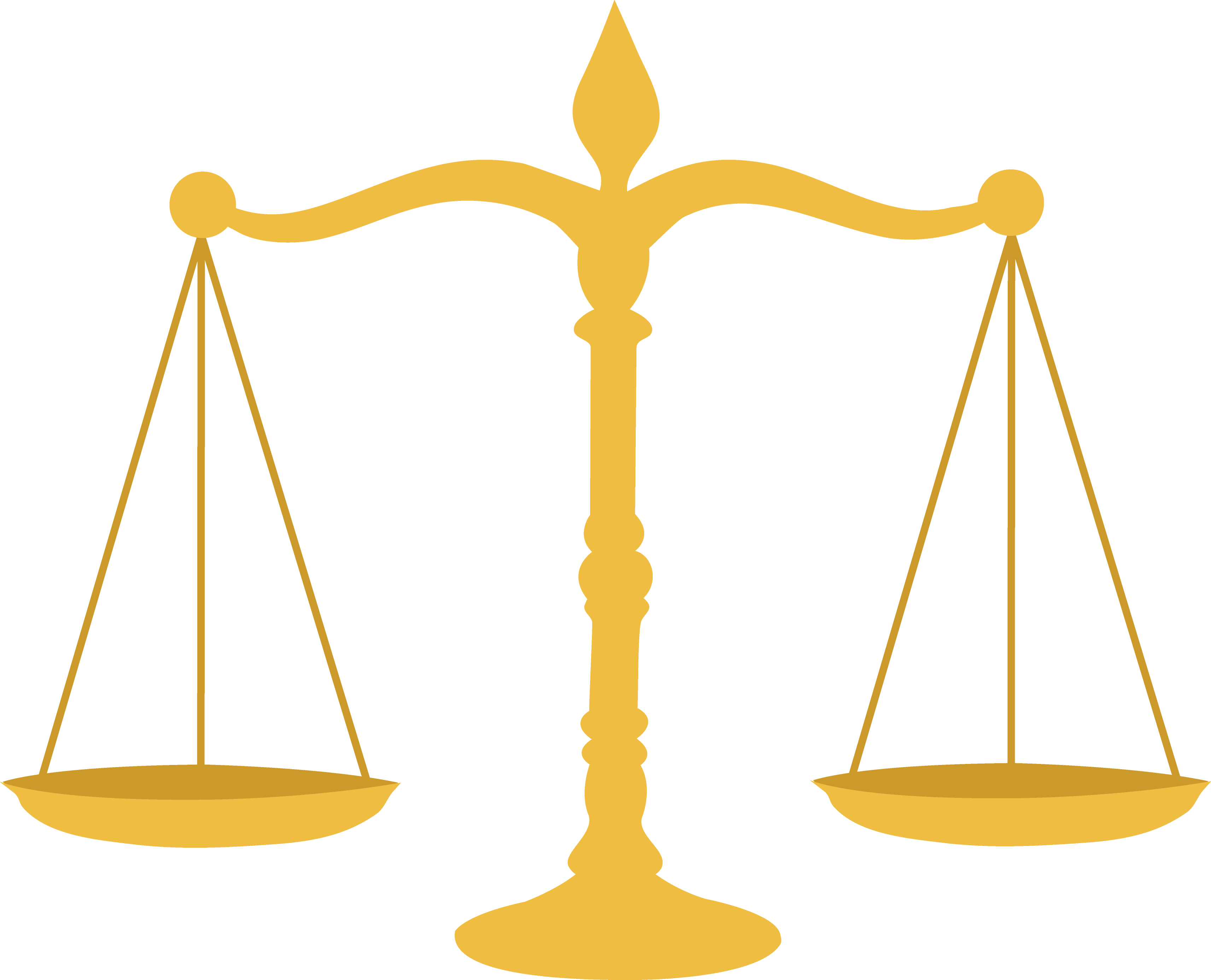 你比較傾向那個治療現在你已經了解有關人工髖關節置換的情形以及你自己的感受，請在下表指出你比較傾向哪種治療 （請打勾）不接受人工髖關節置換手術				  接受人工髖關節置換手術做決定之前你還需要知道什麼你知道股骨頭缺血性壞死治療的選擇嗎？		是		否人工髖關節置換手術應該是治療股骨頭缺血性壞死的第一選擇		是		否 (人工髖關節置換手術是在其他的治療方式都無效的情況下，才要考慮)在接受手術後，我可以馬上恢復原本的活動能力		是		否 (手術後的復健通常是要持續幾週的)雖然統計上人工髖關節可以用上15年，但我仍有可能需要再次手術）		是 （大多數病人可以用超過15年，但少數人需再次手術）		否 你知道人工髖關節置換手術的好處和併發症嗎？		是		否在你做決定前你還需要什麼？	我已經準備好了	我需要和其他人討論看看	我對於人工髖關節置換手術或其它治療選擇，我還想要多了解，我的問題有: ________________________________________________________________________________________________________________________________________________________________________________________________________________________________________________你確定嗎？你對於自己的決定有多確定？完全不確定(1)   稍微不確定(2)	      還好(3)	   稍微確定(4)     完全確定(5)參考文獻Swarup I, et al (2017). Outcomes after total hip arthroplasty in young patients with osteonecrosis of the hip. Hip Int. 2017 Jan 31:0. [Epub ahead of print]Berstock JR, et al. (2014). Mortality after total hip replacement surgery: A systematic review. Bone Joint Res. 3(6):175-82.Reikerås O. (2016). Total Hip Arthroplasty with a Fully Hydroxyapatite-Coated Stem: A Cohort Study During 23-28 Years. J Arthroplasty. 2016 Dec 18. [Epub ahead of print]人工髖關節置換手術 其它治療包含什麼你會在醫院待幾天。你需要幾週的時間做居家復健可以嘗試避免負重，藥物或其它手術，來緩解股骨頭壓力。好處大多數人可以有明顯的疼痛改善，而且恢復日常生活的活動。可以避免手術可能併發症。避免數個月的復健治療。壞處風險包括：血栓，感染，髖關節脫臼，麻醉風險。藥物的副作用： 非典型性骨折，股骨頭持續壞死骨震波，減壓手術及植骨手術：對於較晚期的股骨頭壞死無效